บันทึกข้อความ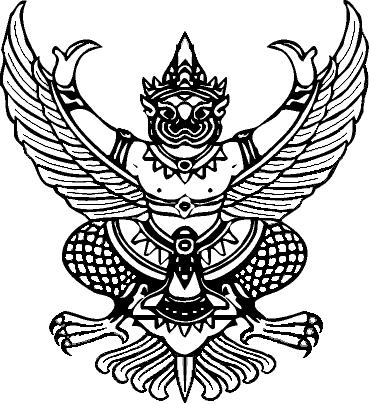 ส่วนราชการ   เทศบาลตำบลเวียงพางคำ  กองคลัง โทร 053646569 ต่อ 23                .ที่  ชร 54602/				  วันที่                                           .เรื่อง  ขออนุมัติโอนเงินงบประมาณ ประจำปีงบประมาณ พ.ศ. 2563                                          .เรียน	เจ้าหน้าที่งบประมาณเรื่องเดิม  ตามที่เทศบาลตำบลเวียงพางคำ  ได้ประกาศใช้ข้อบัญญัติงบประมาณรายจ่ายประจำปี งบประมาณ พ.ศ. ๒๕63 ไปแล้วนั้น ข้อเท็จจริงกองคลังได้ขอเพิ่มเติมโครงการ……………………………………………..ดังนั้นกองคลัง จึงขออนุมัติโอนงบประมาณมารายการใหม่ ในแผนงานบริหารงานทั่วไป งานบริหารงานคลัง งบดำเนินการ หมวด ค่าใช้สอย ประเภท รายจ่ายเกี่ยวเนื่องกับการปฏิบัติราชการที่ไม่เข้าลักษณะรายจ่ายหมวดอื่นๆ รายการ โครงการ………………………………………….ประจำปีงบประมาณ พ.ศ. 2563 จำนวนเงิน ......................บาทโดยโอนลดมาจากแผนงาน………………………………………….. จำนวนเงินที่ขอโอน.................... บาท เหตุผล/คำชี้แจงการโอนงบประมาณรายจ่าย คือ .............................................ไม่ได้ตั้งงบประมาณไว้แต่มีความจำเป็นต้องดำเนินการและได้รับการเห็นชอบปรับเพิ่มในแผนพัฒนาท้องถิ่นสี่ปีแล้ว ข้อกฎหมาย  ตามระเบียบกระทรวงมหาดไทย ว่าด้วยวิธีการงบประมาณขององค์กรปกครองส่วนท้องถิ่น พ.ศ.๒๕๔๑ แก้ไขเพิ่ม เติมถึง(ฉบับที่ ๓) พ.ศ.๒๕๔๓ หมวด 4 ข้อ ๒๖ อำนาจอนุมัติโอนให้เป็นของผู้บริหารท้องถิ่นข้อพิจารณา/ข้อเสนอแนะจึงเรียนมาเพื่อให้เจ้าหน้าที่งบประมาณดำเนินการโอนงบประมาณในระบบ e-LAAS เพื่อโปรดพิจารณาดำเนินการต่อไป ลงชื่อ............................................(นางกุหลาบ  ขาเลศักดิ์)ผู้อำนวยการกองคลัง-2-ความเห็นของงานงบประมาณ- ได้ดำเนินการโอนงบประมาณเรียบร้อยแล้ว ตามบัญชีโอนเงินงบประมาณรายจ่าย ประจำปีงบประมาณ พ.ศ. 2561 โอนครั้งที่..........ลงวันที่โอน.................................วันที่อนุมัติใบโอนในระบบ e-LAAS .......................................- เห็นควรนำเสนอผู้บริหารท้องถิ่นเพื่อพิจารณาอนุมัติ- จึงเรียนมาเพื่อโปรดทราบ(                                  )                                               ตำแหน่งความเห็นของปลัดเทศบาลตำบลเวียงพางคำ........................................................................................................................................................................ ....................................................................................                                                ร้อยโท(กิตติชัย  เจริญยิ่ง)ปลัดเทศบาลตำบลเวียงพางคำความเห็นนายกเทศมนตรีตำบลเวียงพางคำ อนุมัติ ไม่อนุมัติ เพราะ....................................................................................                                ....................................................................................(นายฉัตรชัย  ชัยศิริ)นายกเทศมนตรีตำบลเวียงพางคำส่วนของงานงบประมาณ ฝ่ายวิเคราะห์นโยบายและแผน